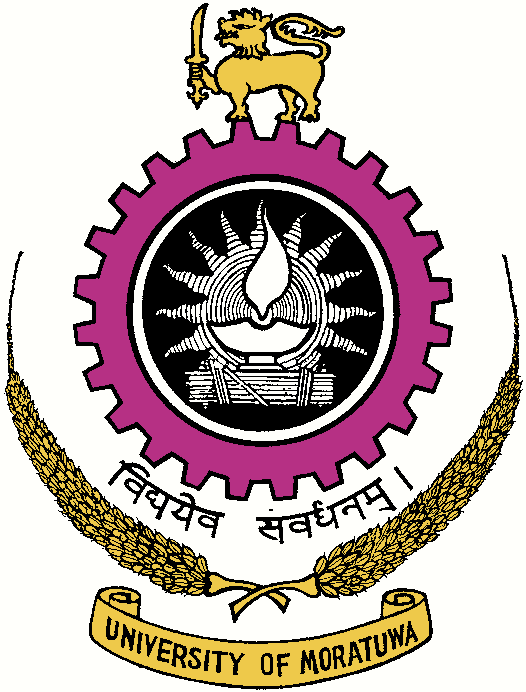 VACANCIESUNIVERSITY OF MORATUWASRI LANKAUniversity of Moratuwa will entertain applications for the under mentioned posts from suitably qualified persons up to 29th December, 2023. FACULTY OF MEDICINEDepartment of AnatomySenior Lecturer Grade I/ Senior Lecturer Grade II/ Lecturer (Unconfirmed)/ Lecturer (Probationary)Areas of Expertise –AnatomyDepartment of Biochemistry and Clinical ChemistrySenior Lecturer Grade I/ Senior Lecturer Grade II/ Lecturer (Unconfirmed)/ Lecturer (Probationary)                      Areas of Expertise - Biochemistry and Clinical ChemistryDepartment of Surgery and AnesthesiaSenior Lecturer Grade I/ Senior Lecturer Grade II/ Lecturer (Unconfirmed)/ Lecturer (Probationary)Areas of Expertise - AnesthesiaSurgeryDepartment of Community Medicine and Family MedicineSenior Lecturer Grade I/ Senior Lecturer Grade II/ Lecturer (Unconfirmed)/ Lecturer (Probationary)                                            Areas of Expertise - Family MedicineCommunity MedicineDepartment of Medical TechnologySenior Lecturer Grade I/ Senior Lecturer Grade II/ Lecturer (Unconfirmed)/ Lecturer (Probationary)                                            Areas of Expertise –Medical TechnologyDepartment of Pathology and Forensic MedicineSenior Lecturer Grade I/ Senior Lecturer Grade II/ Lecturer (Unconfirmed)/ Lecturer (Probationary)                      Areas of Expertise - Forensic Medicine   Department of Paediatrics and NeonatologySenior Lecturer Grade I/ Senior Lecturer Grade II/ Lecturer (Unconfirmed)/ Lecturer (Probationary)                                            Areas of Expertise - Paediatrics and Neonatology Department of PharmacologySenior Lecturer Grade I/ Senior Lecturer Grade II/ Lecturer (Unconfirmed)/ Lecturer (Probationary)                                            Areas of Expertise - Pharmacology Department of Obstetrics and GynecologySenior Lecturer Grade I/ Senior Lecturer Grade II/ Lecturer (Unconfirmed)/ Lecturer (Probationary)                                            Areas of Expertise - Obstetrics and GynecologySALARY SCALES#(a)	Senior Lecturer Grade I	-	Rs.91,310 – 7 X 2,170 – 106,500 p.m. [U-AC 3(I)]  			will be placed on the initial salary step of Rs. 91,310 /- p.m.			Academic Allowance# of 151% of salary will be paid(b)	Senior Lecturer Grade II	-	Rs.79,360 – 11 X 1,630 – 97,290 p.m. [U-AC 3 (II)] 			will be placed on the initial salary step of Rs.79,360 /- p.m			Academic Allowance# of 151% of salary will be paid (c)	Lecturer (Unconfirmed)	-	Rs.69,580 – 5 X 1,630 – 77,730 p.m. [U-AC 3(III)]  			will be placed on the initial salary step of Rs. 69,580 /- p.m.			Academic Allowance# of 131% of salary will be paid(d)	Lecturer (Probationary)	-	Rs.54,600 – 10 X 1,335 –67,950 p.m. [U-AC 3(IV)]  			will be placed on the initial salary step of Rs.54,600 /- p.m. 			Academic Allowance# of 115% of salary will be paid#	Salary and Academic Allowance will be paid according to the University Grants Commission Circular No. 17/2016	(v) dated 01.06.2018 and No. 17/2016 (vi) dated 14.06.2018, Commission Circular No. 13/2017 dated 15.06.2017 and Department of Management Services Circular No. 04/2016 dated 18.08.2016. #	In addition to the above salary, cost of living allowance and other approved allowances will be paid to the selected 	candidate/s.Applications should be sent only online and further particulars and application forms along with the handout could be downloaded from the University web site – https://uom.lk/vacancies up to 29th December, 2023. Online applications should be submitted to reach Senior Assistant Registrar, Establishments Division, University of Moratuwa, on or before the closing date of applications.Applicants from the University System/Government Departments/Corporations and Statutory Boards should channel their applications with the recommendation of the Heads of their respective Institutions, using form ‘A’ and attaching the scan copy of the same. Applications submitted without Form ‘A' will not be entertained. Applications received after the closing date and incomplete applications and applications not submitted in prescribed format of the University of Moratuwa will be rejected without intimation.RegistrarUniversity of MoratuwaMoratuwa03.12.2023	